PUBLIC MEETING ANNOUNCEMENTCLOSED SESSIONWHEN:  	Wednesday, August 31, 2022WHERE:	Members of the public may attend the open session via:Attendee Link: https://bit.ly/3AHdjxQOr call in (audio only) +1 571-429-5982 Phone Conference ID: 581 782 913#AGENDA:	Selection of New Projects and development of the Priority List for the HUD CoCProgram Competition and the Supplemental Notice of Funding Opportunity to Address Unsheltered and Rural Homelessness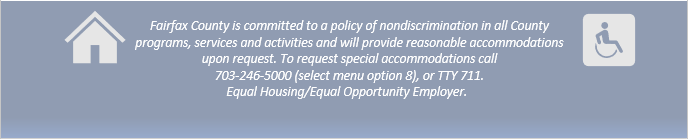 ATTENDANCE:MOTION 1: I move that the Subcommittee certify for the record that each Subcommittee Member’s voice may be adequately heard by each other Subcommittee Member.Motioned by: 		Jennifer Hope Motion seconded by: 	Gerry WilliamsNo Discussion.Motion passed unanimously.MOTION 2: I move that the Subcommittee conduct this meeting electronically through a dedicated video- and audio-conferencing line, and that the public may access this meeting via the Attendee Link, the address of which was included in the public meeting notice. If unable to join virtually, the public may still join by calling +1 571-429-5982, Phone Conference ID: 581 782 913#Motioned by: 		Jennifer HopeMotion seconded by: 	Gerry WilliamsNo Discussion.Motion passed unanimously.MOTION 3: I move that the Selection and Ranking Subcommittee, go into Closed Session, pursuant to Virginia Code Section 2.2-3711(A)(6) for the purpose of the discussion or consideration of the investment of public funds where competition or bargaining is involved, where, if made public initially, the financial interest of the governmental unit would be adversely affected.  The subject matter to be discussed and considered is the award of Federal Housing and Urban Development funds to homeless nonprofits and county agencies, which is a competitive process. Members participating remotely shall ensure that no third party is able to hear or otherwise observe the closed meeting. Motioned by: 		Jennifer HopeMotion seconded by:	Gerry WilliamsNo Discussion.Motion passed unanimously.MOTION 4:  In accordance with Virginia Code Section 2.2 3712, I motion that the Selection & Ranking Subcommittee members certify that, to the best of each member’s knowledge, only public business matters lawfully exempted from open meeting requirements under the Virginia Freedom of Information Act and only such public business matters as were identified in the motion by which the Closed Session was convened were heard, discussed, or considered in Closed Session.Motioned by: 		Jennifer HopeMotion seconded by:	Gerry WilliamsNo Discussion.Motion passed unanimously.MOTION 5:  2022 CoC Supplemental Notice of Funding Opportunity (NOFO) to Address Unsheltered and Rural Homelessness: I motion that all proposed projects for the 2022 CoC Supplemental NOFO to Address Unsheltered and Rural Homelessness be included in the Consolidated Application submitted by the Office to Prevent and End Homelessness on behalf of Fairfax County’s CoC to HUD.Motioned by: 		Hilary ChapmanMotion seconded by:	Gerry WilliamsNo Discussion.Motion passed unanimously.MOTION 6:  2022 CoC Supplemental Notice of Funding Opportunity (NOFO) to Address Unsheltered and Rural Homelessness: I motion that the combined Scoring Tool scores be used to generate the CoC’s Priority List for the 2022 CoC Supplemental NOFO to Address Unsheltered and Rural Homelessness. Motioned by: 		Hilary ChapmanMotion seconded by:	Gerry WilliamsNo Discussion.Motion passed unanimously.MOTION 7:  2022 HUD CoC Program Competition: I motion that all proposed projects (new and renewal) for the 2022 HUD CoC Program Competition be included in the Consolidated Application submitted by the Office to Prevent and End Homelessness on behalf of Fairfax County’s CoC to HUD. Motioned by: 		Hilary ChapmanMotion seconded by:	Gerry WilliamsNo Discussion.Motion passed unanimously.MOTION 8:  2022 HUD CoC Program Competition: I motion that the ranking order on Slide 9 be used to generate the CoC’s Priority List for the 2022 HUD CoC Program Competition.Motioned by: 		Hilary ChapmanMotion seconded by:	Gerry WilliamsNo Discussion.Motion passed unanimously.MOTION 9:  2022 HUD CoC Program Competition: I motion that the reallocation and proposed expansion project for the 2022 HUD CoC Program Competition be accepted and included in the Consolidated Application submitted by the Office to Prevent and End Homelessness on behalf of Fairfax County’s CoC to HUD.Motioned by: 		Jennifer HopeMotion seconded by:	Gerry WilliamsNo Discussion.Motion passed unanimously.NEXT STEPSNotice to Applicants: All Applicants will be notified, in writing, by the CoC Lead Manager on behalf of the Selection & Ranking Subcommittee of the decision the Subcommittee reached regarding CoC Priority Lists for both funding opportunities. This will also serve as the official notification the projects have been accepted for inclusion each of the CoC’s Applications.CoC Priority List: The CoC Priority Lists, as well as the CoC Applications, will be shared through the OPEH website (https://www.fairfaxcounty.gov/homeless/continuum-care) prior to the close of the competition (09/30/22 for the HUD CoC Program Competition and 10/20/22 for the Special NOFO).Next Competition: Will reach out to confirm your willingness and availability to serve on the Selection & Ranking Subcommittee prior to the CoC Committee convening in spring 2023. Membership is approved by the CoC Committee.MOTION 10:  I motion to adjourn.Motioned by: 		Jennifer HopeMotion seconded by:	Gerry Williams No Discussion.Motion passed unanimously.NameAttending (Yes/No)LocationLesley AbashainNoN/AHilary ChapmanYesDistrict of ColumbiaJennifer HopeYesLeesburg, VAAnna ShermeyerNoN/AGerry WilliamsYesFairfax, VAStaff supportDepartment of Housing & Community Development, Office to Prevent and End HomelessnessStaff supportDepartment of Housing & Community Development, Office to Prevent and End HomelessnessStaff supportDepartment of Housing & Community Development, Office to Prevent and End HomelessnessStaff supportDepartment of Housing & Community Development, Office to Prevent and End HomelessnessNameAttendingThomas BarnettYesJamie ErgasYes